附件2第八届“青未了”获奖作品名单展览自入选作品中评出“优秀奖”作品30件（“新创意奖”作品5件，“新语言奖”作品5件）。“新创意奖”、“新语言奖”属于优秀奖范畴，奖项相互之间不存在高低区分。获奖作者颁发“优秀奖”及“新创意奖”证书或“优秀奖”及“新语言奖”证书。“优秀奖”获得者指导教师自然获得“优秀指导教师奖”。作 者作 者作 品尺寸尺寸指导教师指导教师所在院校所在院校画  种画  种画  种“优秀奖”及“新语言奖”（5）“优秀奖”及“新语言奖”（5）“优秀奖”及“新语言奖”（5）“优秀奖”及“新语言奖”（5）“优秀奖”及“新语言奖”（5）“优秀奖”及“新语言奖”（5）“优秀奖”及“新语言奖”（5）“优秀奖”及“新语言奖”（5）“优秀奖”及“新语言奖”（5）“优秀奖”及“新语言奖”（5）“优秀奖”及“新语言奖”（5）“优秀奖”及“新语言奖”（5）“优秀奖”及“新语言奖”（5）“优秀奖”及“新语言奖”（5）“优秀奖”及“新语言奖”（5）111孙  艺孙  艺仲夏夜之梦191×111191×111孙夕恺孙夕恺山东师范大学山东师范大学国  画国  画国  画222张智超张智超赤  松240×120240×120王力克王力克山东艺术学院山东艺术学院油  画油  画油  画333张  晔张  晔恰似春风 100×100100×100谢  秋谢  秋山东艺术学院山东艺术学院版  画版  画版  画444韩冬雪韩冬雪寻找爱丽丝200×200200×200王  曦王  曦山东工艺美术学院山东工艺美术学院壁  画壁  画壁  画555曹非凡曹非凡端25×25×45、15×15×1525×25×45、15×15×15远  宏远  宏山东艺术学院山东艺术学院陶  艺陶  艺陶  艺“优秀奖”及“新创意奖”（5）“优秀奖”及“新创意奖”（5）“优秀奖”及“新创意奖”（5）“优秀奖”及“新创意奖”（5）“优秀奖”及“新创意奖”（5）“优秀奖”及“新创意奖”（5）“优秀奖”及“新创意奖”（5）“优秀奖”及“新创意奖”（5）“优秀奖”及“新创意奖”（5）“优秀奖”及“新创意奖”（5）“优秀奖”及“新创意奖”（5）“优秀奖”及“新创意奖”（5）“优秀奖”及“新创意奖”（5）“优秀奖”及“新创意奖”（5）“优秀奖”及“新创意奖”（5）111丁慧敏丁慧敏仲夏·梦180×220180×220孙夕恺孙夕恺山东师范大学山东师范大学国  画国  画国  画222王敏祥王敏祥万家灯火190×143190×143王力克、谭智群、马蕾、李洋王力克、谭智群、马蕾、李洋山东艺术学院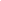 山东艺术学院油  画油  画油  画333郭子瑶、刘明、张博然郭子瑶、刘明、张博然光荣时代·沂蒙魂286×185×120286×185×120廖卫东廖卫东山东艺术学院山东艺术学院雕  塑雕  塑雕  塑444孙修文孙修文Peking Opera——京剧定军山的转置设计80×12080×120孙迎峰孙迎峰山东艺术学院山东艺术学院视觉传达视觉传达视觉传达555王雅丽、冯若凡王雅丽、冯若凡《寻》黄河三角洲IP形象系列1设计立牌14×14、模型10×10、  立体书21×21立牌14×14、模型10×10、  立体书21×21隋元鹏、王刚、齐立稳、吴瑶隋元鹏、王刚、齐立稳、吴瑶山东工艺美术学院山东工艺美术学院视觉传达视觉传达视觉传达优秀奖（20）优秀奖（20）优秀奖（20）优秀奖（20）优秀奖（20）优秀奖（20）优秀奖（20）优秀奖（20）优秀奖（20）优秀奖（20）优秀奖（20）优秀奖（20）优秀奖（20）优秀奖（20）优秀奖（20）1张晓蕊张晓蕊潋滟风光山色潋滟风光山色潋滟风光山色200×138200×138刘明波刘明波山东师范大学山东师范大学国  画2朱萍萍朱萍萍觅·迹觅·迹觅·迹200×190200×190李勇李勇山东工艺美术学院山东工艺美术学院国  画3许长卿许长卿归渔归渔归渔230×180230×180杨斌、于磊杨斌、于磊山东艺术学院山东艺术学院国  画4漆云轩漆云轩蓝色海湾蓝色海湾蓝色海湾185×156185×156李静李静山东大学（威海）山东大学（威海）国  画5王升旭王升旭五月的雨五月的雨五月的雨170×170170×170王力克王力克山东艺术学院山东艺术学院油  画6王明昌王明昌一个下雨的午后一个下雨的午后一个下雨的午后180×140180×140王力克、谭智群、马蕾、李洋王力克、谭智群、马蕾、李洋山东艺术学院山东艺术学院油  画7赵知昊赵知昊孤独者孤独者孤独者160×130160×130周楷周楷济南大学济南大学油  画8李彤冰李彤冰太平太平太平120×150120×150黄瑞黄瑞山东建筑大学山东建筑大学油  画9昝  扬昝  扬序序序55×55/幅55×55/幅窦凤至窦凤至青岛大学青岛大学水彩·水粉10周金玉周金玉溯回溯回溯回130×170130×170孙小娥孙小娥青岛大学青岛大学壁画·综合材料11王  琪王  琪痕迹-254痕迹-254痕迹-254160×180160×180史  峰史  峰山东建筑大学山东建筑大学壁画·综合材料12周  浩周  浩《见世·视界》动态视觉设计《见世·视界》动态视觉设计《见世·视界》动态视觉设计80×12080×120孙德波孙德波山东科技大学山东科技大学视觉传达13房俞含房俞含先有鸡，还是先有蛋先有鸡，还是先有蛋先有鸡，还是先有蛋80×12080×120孙迎峰孙迎峰山东艺术学院山东艺术学院视觉传达14田晓雨田晓雨杨家埠木版年画信息及文创产品设计杨家埠木版年画信息及文创产品设计杨家埠木版年画信息及文创产品设计120×80120×80周  臻周  臻山东师范大学山东师范大学视觉传达15吕沐蔚吕沐蔚我是谁我是谁我是谁80×12080×120董亚楠董亚楠山东艺术学院山东艺术学院视觉传达16孟  媛孟  媛“兔子王”IP形象设计“兔子王”IP形象设计“兔子王”IP形象设计80×12080×120王玉静王玉静山东青年政治学院山东青年政治学院视觉传达17刘中灿刘中灿撷取·融合——基于“百狮坊”的文创设计撷取·融合——基于“百狮坊”的文创设计撷取·融合——基于“百狮坊”的文创设计80×12080×120张  毅张  毅潍坊学院潍坊学院视觉传达18孙悦涵孙悦涵《三星堆》插画设计《三星堆》插画设计《三星堆》插画设计160×200160×200杜明星、姜晓慧杜明星、姜晓慧山东工艺美术学院山东工艺美术学院视觉传达19韩廉梁韩廉梁王维《酬张少府》王维《酬张少府》王维《酬张少府》97×18097×180谢长伟谢长伟山东理工职业学院山东理工职业学院书  法20方开玉方开玉录康有为广艺舟双楫数则录康有为广艺舟双楫数则录康有为广艺舟双楫数则180×97180×97房  彬房  彬临沂大学临沂大学书  法